Title: 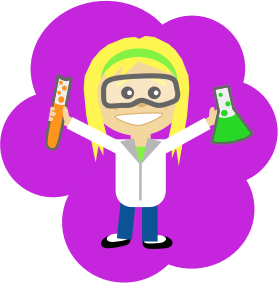 Question/Purpose: To determineHypothesis: (If….then….)Materials: (Just a list with bullet points)Procedure: (List the steps you followed and they should be numbered)Results: (USE TEMPLATE WITH RESULTS PARAGRAPH STARTER)Data: (Table/Graph/Diagrams)Discussion Questions: (RESTATE QUESTION) Conclusion USE CONCLUSION PARAGRAPH TEMPLATE!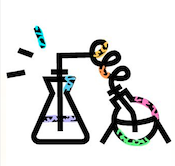 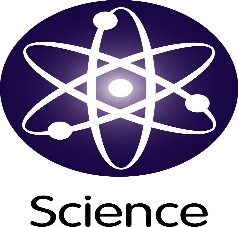 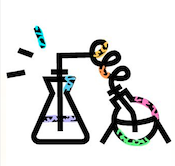 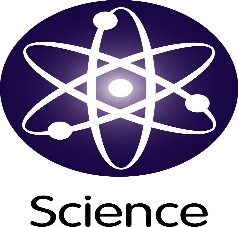 